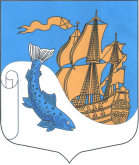 МУНИЦИПАЛЬНОЕ ОБРАЗОВАНИЕ
«СЯСЬСТРОЙСКОЕ ГОРОДСКОЕ ПОСЕЛЕНИЕ»ВОЛХОВСКОГО МУНИЦИПАЛЬНОГО РАЙОНА
ЛЕНИНГРАДСКОЙ ОБЛАСТИСОВЕТ ДЕПУТАТОВ
(четвертый созыв)РЕШЕНИЕот 24 ноября 2021 г.                                                                                       № 164Об итогах проведения публичных слушаний по проекту предоставления разрешения на отклонение от предельных параметров разрешенного строительства, реконструкции объектов капитального строительства для земельного участка  с КН 47:10:0601014:428, расположенного по адресу: Ленинградская область, Волховский муниципальный район, г. Сясьстрой, ул. Петрозаводская, земельный участок № 38В соответствии со ст. 13 и пп.2.22 п.2 ст. 35 Устава муниципального образования "Сясьстройское городское поселение", Положением о порядке организации и проведения публичных слушаний в муниципальном образовании «Сясьстройское городское поселение», Совет депутатовРЕШИЛ:1. Признать публичные слушания по постановлению Главы муниципального образования от 15.09.2021 № 02 по проекту предоставления разрешения на отклонение от предельных параметров разрешенного строительства, реконструкции объектов капитального строительства для земельного участка с  КН 47:10:0601014:428, расположенного по адресу: Ленинградская область, Волховский муниципальный район, г. Сясьстрой, ул. Петрозаводская, земельный участок  № 38, состоявшимися.2. Опубликовать настоящее решение в газете «Сясьский рабочий» и разместить на сайте администрации муниципального образования «Сясьстройское городское поселение» – www.администрация-сясьстрой.рф.3. Настоящее решение вступает в силу после его официального опубликования.4.  Контроль за исполнением настоящего решения оставляю за собой.Глава муниципального образования Сясьстройское городское поселение Волховского муниципального района Ленинградской области                                                                       А.М. Белицкий 